NOTICE INVITING TENDERS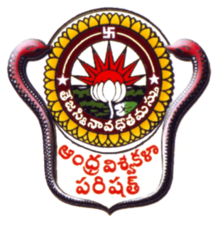 Registrar, Andhra university, Visakhapatnam invites tender for disposal of (i) Unserviceable & Discarded and Scrap electrical items, (ii) Scrap Metal items e.g. iron, glass, aluminum etc. and (iii) disposal of Used cars / vehicles at Andhra university, VisakhapatnamSealed Tenders, duly super scribed “Tenders for Disposal of Discarded & Scrap Furniture, metals/items etc. and disposal of Used cars / vehicles at Andhra university Visakhapatnam” and addressed to “The Registrar, Andhra University, Visakhapatnam” are invited so as to reach the Registrar’s office, Andhra university Visakhapatnam not later than 14:30 hours on 18.02.2019. Tenders received after stipulated date/time shall not be entertained. The tenders will be opened on the same day at 16:30 hours in the presence of the Bidders or their authorized representative(s) who may like to be present. Detailed information/terms and conditions for the purpose can be downloaded from www.andhrauniversity.edu.in.(Sd/-) Registrar Andhra university VisakhapatnamDated: 4th  February, 2019Registrar, Andhra University, Visakhapatnam 530003 AP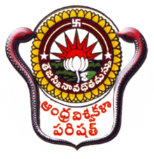 www.andhrauniversity.edu.inBID DOCUMENT FOR DISPOSAL OF DISCARDED & SCRAP FURNITURE, METALS etc. AND DISPOSAL OF USED VEHICLES AND OTHER MISCELLANEOUS ITEMSTo be addressed to: The Registrar, Andhra University, Visakhapatnam 530003, APPhone no.:0891-2844555No. AU/1/2018-2019/Scrap committeeTERMS & CONDITIONS FOR THE DISPOSAL OF UNSERVICEABLE/SCRAP MATERIAL AT ANDHRA UNIVERSITY VISAKHAPATNAM 530003 APThe tenders should be submitted in sealed covers. Open tenders will be rejected.The materials offered for disposal is on “AS IS WHERE IS & WHAT IS BASIS” Ex-godown in unpacked condition. Taxes & duties that may be levied by the Govt. will be extra as applicable and shall be borne and deposited by the highest successful bidder before lifting of material. GST as applicable will have to be deposited by the highest bidder over and above the bid amount before lifting the material (scrap).The purchaser may inspect the material from 7th to 15thFebruary 2019 from 10:00 A.M to4:30 P.M by prior appointment with Section Officers (Automobile section and power house) to satisfy themselves about the quality & condition of the materials offered. No complaint whatsoever will be entertained after the tenders are submitted or before or after materials are lifted. No request for samples or inspection after submission of the tender will be accepted.Tenders should clearly quote their rates for single lot in complete and not for individual items as asked for both in figures and in words exclusive of any taxes and duties. Any overwriting in rates or any change and/or alteration without attestation is liable to culminate in the outright rejection of the tender. In case there is any error between the amount specified in figures and words, the higher of the two will be taken for consideration.Tenders should be valid for a period of 45 (Forty five) days from the date of opening of the tenders. Tender document / form as at Annexure ‘A’ is enclosed for filling.Earnest Money deposit of Rs. 1,00,000.00 ( Rupees One Lakh only) should be deposited in the form of Demand Draft payable in favour of Registrar Andhra University Visakhapatnam 530003 along with complete Tender Documents. Tenders not accompanied by EMD will be rejected. No interest will accrue on the EMD so deposited.The Highest successful bidder shall deposit the balance money less the EMD already deposited, within 5 days from the date of issue of award letter by way of Demand Draft in favour of “Registrar Andhra University Visakhapatnam”. The Demand Draft deposit receipt will be presented to the Scrap disposal officer for delivery of the goods.The material has to be got lifted within 30 working days (except Saturday/Sunday/Holiday)after making of full and final payment by the highest successful bidder. In case the scrap is not lifted within the time specified, ground rent of Rs. 5,000/- (Rupees Five thousand only) per day will be charged from the purchaser for a further period of 7 days. The materials not so removed will be treated as abandoned lots and the EMD and other sums paid for the lot will be forfeited without any reference to the purchaser.For such abandoned lots, the institute/lab reserves the right to re-sell.The materials will be allowed to be lifted between 9:30 AM to 5.00 PM on any working days. No picking, Choosing or sorting will be allowed in the premises for the disposal lots. No cutting and lifting of material will be allowed on Holiday/Saturday/Sunday in any circumstance.Mis-description or error in quantity will not invalidate a sale. A proportionate refund will be made to the purchaser when the number delivered is less than that have been specified in the tender.Labour, transport and other arrangements will have to be made by the purchaser at their risk, cost and responsibility.The person authorized by the purchaser will be allowed to take delivery.The Andhra University authorities reserve the right of withdrawing from the sale of any material or lots at any stage without assigning any reasons thereof.The address given in the tender shall be deemed to be the Purchaser’s address and correspondence sent on that address shall be considered to have been delivered to the purchaser. No claim will be entertained for the reason of forfeiture of the sum deposited in case the correspondence is returned back undelivered.Large quantity of unserviceable material viz. M.S. SCRAP,PLASTIC SCRAP, OLD VEHICLES , ALUMINIUM SCRAP, WOODEN SCRAP, GLASS SCRAP, EMPTY DRUMS, MECHANICAL INSTRUMENTS, REFEREGERATORS, COOLERS, WATER COOLERS, AIR CONDITIONERS, AIR COMPRESSORS, COMPUTERS PRINTERS, UPS, PITTIE DRAFTING MACHINES, ELECTRICAL AND ELECTRONIC INSTRUMENTS, MACHINERS, COMPUTERS,ETC. are to be disposed off.The material will be disposed off in a lot manner and the bidders will have to submit price for complete lot Size.The tenders duly completed as per the instructions given herein will be delivered latest by17th February 2019 up to 2.30 P.M. at Registrar Andhra University Visakhapatnam. The envelope containing bid document should be super scribed as “Tender for Unserviceable/Scrap/Surplus Material” and Addressed to the Registrar Andhra university VisakhapatnamTenders so received will be opened by Tender Opening Committee in the presence of the bidders, if any at 4.30 P.M. on 17th January 2019 in Central Stores.Bank Detail of Registrar Andhra university VisakhapatnamName of the Bank : State Bank of IndiaBranch :AU VisakhapatnamSaving Bank Account No :----------Branch Code : ----IFSC Code : SBIN000-------Registrar, Andhra University, Visakhapatnam reserves the right to Cancel the Tender of disposal or withdraw any lot or part thereof from the sale without assigning any reason thereof.ARBITRATION CLAUSEIn case of dispute or difference, the matter will be referred to Arbitrator to be appointed by Registrar Andhra University Visakhapatnam as per Indian Law. The venue of the arbitration shall be Visakhapatnam only.JURISDICTIONIn case of dispute or difference, the matter will be referred to Arbitrator to be appointed by Registrar Andhra University Visakhapatnam as per Indian Law.This Tender and Bid Document is non-transferrable.The bid document / tender submitted by the bidder shall remain valid for a period of 45 days from the date of submission of tender document.Sd………Registrar Andhra UniversityVisakhapatnamPROFORMA FOR SUBMITTING LOTSI hereby declare that all the material marked for disposal was shown to me and has been inspected by me before submitting final bid. Copy of PAN Card Adhaar and Cancelled Cheque to be enclosed Photocopy ________________________________________________Date: Signature of the bidder/ Signature of Authorized signatory of the firm along with stampDescription of Scrap Items as LOT and LOT1LOT: scrap available in Power house, Andhra University, Visakhapatnam Lot1:scrap available at Automobile section, Andhra University, VisakhapatnamTENDER FORM FOR SUBMITTING FINAL BID AT THE TIME OF SUBMITTING TENDERName of the Bidder / Firm ________________________________________________Complete address of the firm _____________________________________________GSTN of the bidder / firm _______________________________________________Bank Detail ___________________________________________________________(Including Account no. Bank name , IFSC Code)Contact No. / email id of the bidder / firm __________________________________________________________________________________________________________________________________________________________________________________Date: Signature of the bidder/ Signature of Authorized signatory of the firm along with stampS.NOUNSERVICEABLE / SCRAP ITEMS Earnest Money Detail for each LOTLOT 1LOTRs. 1,00,000/- ( MENTION EMD DETAIL ) DD NO. DATE OF DD:BANK NAME:Estimate Qty Item Detailed 
Specification DescriptionItem typeItem Short Description 
Rate (INR) Unit Approx. Amount (INR) 
LOTAluminum ScrapSCRAPAluminum Scrap100KG100LOTCopper Scrap SCRAPCopper Scrap 150KG150LOTIron ScrapSCRAPIron Scrap22KG22LOTCeiling fans with blades SCRAPCeiling fans with blades 200No200LOTSome light fitting and iron pipes SCRAPSome light fitting and iron pipes 25No25LOTEnergy MetersSCRAPEnergy Meters50No50LOTMotor starters SCRAPMotor starters 300No300LOTPedestal fansSCRAPPedestal fans300No300LOTTransformer 100 KVASCRAPTransformer 100 KVA40000No40000LOTTransformer 150 KVASCRAPTransformer 150 KVA50000No50000LOTTransformer 250 KVASCRAPTransformer 250 KVA60000No60000Estimate Quantity Item Detailed 
Specification DescriptionItem typeRate (INR) 
Unit
Approx.Amount (INR) LOT1Ambassador car  AP31 AS 9709SCRAP50000Nos50000LOT1Ambassador car AP31 AL 3263SCRAP50000Nos50000LOT1Ambassador car  AIV 4636SCRAP25000Nos25000LOT1OMNI VAN   AP 31 H 4330SCRAP40000Nos40000LOT1OMNI VAN   AP 31 B 9366SCRAP40000Nos40000LOT1OMNI VAN   AP 31 E 6033SCRAP40000Nos40000LOT1OMNI VAN   BODYSCRAP20000Nos20000LOT1MAHINDRA VANSCRAP70000Nos70000LOT1ALLWYN NISSAN VAN ACV 1402SCRAP90000Nos90000LOT1MAHINDRA -B-275 Tractor AHV 6529SCRAP85000Nos85000LOT1Tractor( Thotti) AHV  6530SCRAP65000Nos65000LOT1TATA BUSSCRAP300000Nos300000LOT1Auto- Empty -Body AP 31 V 4512SCRAP6000Nos6000LOT1Auto- Empty -Body .SCRAP2000Nos2000LOT1Indigo AP 31 AT 2030SCRAP30000Nos30000LOT1Old tyres and tubes (117 Nos)SCRAP25000Nos25000S.NOUNSERVICEABLE / SCRAP ITEMS TOTAL BID AMOUNT TO BE QUOTED IN Rs. and Figures LOT NO. 1LOT 